Муниципальное дошкольное образовательное учреждениекомбинированного вида «Детский сад «Сказка» г.Надыма»(МДОУ «Детский сад «Сказка»)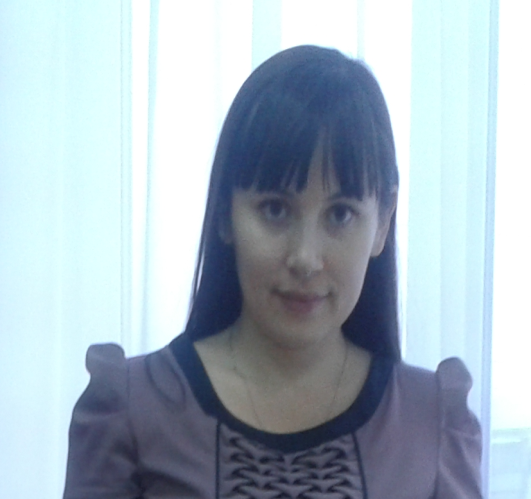 Конспект непосредственно образовательной деятельности по образовательной области «Коммуникация», «Музыка».Тема: «Зимние забавы».Составили:Учитель-логопед:Большакова Л.М.Музыкальный руководитель:Козориз Л.М.Надым2014Цели: -Развитие в занимательной досуговой форме речевой деятельности детей;- Коррекция фонематических нарушений, развитие слухового внимания.Задачи:Коррекционно-образовательные:- Активизация и обогащение словарного запаса дошкольников по теме «Зима. Зимние забавы»;- Употребление в речи предлогов «на», «под», «около», «перед», «за», «из-под»;Коррекционно-развивающие:- Развитие фонематического восприятия и слуха, звукового анализа и синтеза.- Развитие общей и мелкой моторики;-Развитие пространственной ориентации;Коррекционно-воспитательные:	- Воспитание умения взаимодействовать друг с другом.Здоровье-сберегающие:-Повышение двигательной активности, формирование слухо-зрительно-двигательной координации;-Создание положительного эмоционального фона у детей, атмосферы доброжелательности, инициативности, уверенности в себе и умения сопереживать, укрепление психологического здоровья детей.Оборудование:музыкальные этюды П. И. Чайковского «Времена года», снежки из бумаги, карточки-схемы с указанием  маршрута для игры «Катание на санках», компьютерная презентация.Организационный момент. Дети заходят в музыкальный зал.Логопед: Ребята, я приглашаю вас в круг, чтобы мы поприветствовали друг друга. Возьмитесь за руки и вместе скажем:Собрались ребята в круг, Я твой друг и ты мой друг,Дружно за руки возьмемсяИ друг другу улыбнемся.Распевка «Добрый день»"День  добрый, день добрый,Слова эти мы говорим,День добрый, день добрый,Основная часть.Логопед: Ребята, отгадайте загадку:Тройка, тройка прилетела. Скакуны в той тройке белы. А в санях сидит царица –Белокожа, светлолица. Как махнула рукавом –Все покрыла серебром!Логопед: Как вы думаете, о какой царице идет речь в этой загадке?Дети: О зиме. Логопед: Что за скакуны в этой тройке?Дети: Зимние месяцы.Логопед: Правильно, это зимние месяцы. Вспомните их названия.Дети: Декабрь, январь, февраль.Логопед: Верно. Назовите признаки зимы?Дети: Снег, мороз, холод, вьюга, и т. д.  (Презентация, слайд №2, детям представлена картина зимнего леса)  Муз. Руководитель  ставит «Времена года» Галка приносит письмо от Снеговика.Логопед: Снеговик пишет, что зима – скучное, долгое, неинтересное время года.Галка: А я с ним не согласна. А вы как считаете?Дети отвечают.Получите письмо, а я улетаю.Логопед: Ребята, что это за письмо такое? (Открывает конверт с компьютерным диском.)  И как его прочитать?Дети: Его нужно вставить в компьютер и прочитать на экране. Мы не сможем его прочитать, пока не выполним задание Снеговика: повторить слова в данной последовательности:Том – дом – комДом – Том – комКом – дом – Том.Текст письма:  холодно, уныло. Берите лыжи. Приходите в лес.Логопед:  А вы сможете доказать Снеговику, что зима веселое, чудесное, интересное время года? Давайте пойдем к нему в лес.Дети имитируют движения: одевание (помогают друг другу завязать шарфы), «встают» на лыжи, берут лыжные палки.Дети бегут в зимний лес (звучит музыка).Выходит Снеговик.Снеговик: мне очень холодно, уныло. Пришли ребята в лес, слепили меня из снега и ушли.Муз. руководитель: Ты, что Снеговик зимой можно весело проводить время с друзьями, играть, развлекаться. - Ребята, давайте исполним «Танец снежинок».Дети исполняют «танец снежинок» муз. П МориаРабота по мнемотаблице  (Презентация, слайд №3, ответы детей сопровождаются демонстрацией слайда)Логопед: Ребята, давайте составим рассказ  о зиме. А помогут нам в этом картинки.	Ответы на вопросы (картинки появляются на слайде №3)     - Как ярко светит  солнце зимой? (Солнце светит, но не греет)   - Какие природные явления бывают зимой? (Зимой бывают метели и вьюги, дети перечисляют основные природные явления)- Чем покрыта земля в зимний период? (Кругом лежит снег)	- Как выглядят  деревья зимой? (Деревья стоят голые, покрытые снегом)- Как ведут себя птицы зимой? (Зимой птицам холодно и голодно, их нужно подкармливать, делать кормушки)- Как одеваются люди? (Люди одеваются тепло)	- Куда спрятались звери? (Звери спрятались в норы, медведь впал в спячку до весны)- Кто рад зиме? Что делают дети зимой?  (Дети рады зиме. Они катаются на коньках, лыжах, санках)	Полный рассказ по мнемотаблице (рассказывает 1 ребенок)  Ритмопластика. Логопед предлагает детям под музыкальное сопровождение изобразить в движениях основные зимние природные явления (Вьюга, метель, ветер, снег покрывает землю.Логопед:  В какие игры дети любят играть зимой? Дети:  В снежки.Логопед:   Мы с Вами покажем эту игру на наших пальчиках.Пальчиковая гимнастика «Снежок» - координация речи с движением.Раз, два, три, четыре                               Загибают пальчики, начиная с большогоМы с тобой снежок слепили                «Лепят» меняя положение ладонейКруглый, крепкий, очень гладкий       Показывают круг, сжимают ладони вместе,                                                                       Гладят одной ладонью другуюИ совсем-совсем несладкий.Раз - подбросим,                                  Смотрят вверх, подбрас. воображаем.снеж.Два - поймаем.                                         Приседают, ловят воображаем снежок.Три -  уроним.                                          Встают, роняют воображаемый снежокИ…  сломаем.                                            Топают.                                                                              (  Н.В. Нищева)Логопед  (разбрасывает снежки) Игра «Найди снежок» - совершенствование умения ориентироваться в пространстве, правильно употреблять предлоги (на, под, около, перед, за,        из-под)                                        Вместе весело идем                                        Все снежки сейчас найдем                                        Будем с ними мы играть                                        Будем мы снежки бросать.Логопед раскладывает снежки определенным образом, затем просит ребят поднять снежки, сопровождая задание инструкцией и вопросом:-Возьми снежок на елке,- Где был снежок?- Возьми снежок из-под елки?- Откуда Ты вынул снежок? и т.д… около, перед, за….Дети играют в снежки под музыку РНП «Светит месяц».Игра  «Угадай звук, слово» - развитие фонематического восприятия.Логопед. Ребята, я назову слова, а вы внимательно послушайте и скажите какой первый звук вы слышите в слове мороз? сани? лыжи?-Какой последний звук Вы слышите в слове зима? коньки? метель?- Придумайте слова о зиме, Какие слова Вы запомнили? (на звук /М/, /З/, /С/)«Спрячь слоги в ладошки»:- Давайте произнесем каждое слово по слогам, а на каждый слог хлопнем в ладоши (зи-ма, мо-роз, са-ни, конь-ки, сне-жин-ки, ме-те-ли-ца) . Называние количества слогов в слове.Логопед:  Ну а мы с Вами покатаемся на санках-Запряжем в сани лошадей!!!Игра: «Катание на санках»- развитие пространственной ориентацииДети под музыку Р Н П «Как под яблонькой» катаются на санках.                                  Дети наши разрезвились,                                  Сели в санки - покатились.                                  Кругом, змейкой, цифрой пять                                 Стали по лесу гулять!!!Логопед раздает ребятам карточки- схеме пути, разбиваются на пары, и каждая пара по своей траектории «проезжает» обозначенный на схеме путь.Итог.Снеговик. Ребята, я подружился с вами, мне было интересно. Я узнал много нового, понял, что зима – веселое, интересное, радостное время года. Спасибо вам за это. А мне пора уходить. До свидания. Логопед: Что сегодня в нашем путешествии было для вас самым интересным? Какое задание было самым трудным?  Какое задание запомнилось больше всех?Дети отвечают.      Карточки-схемы с указанием маршрута для игры «Катание на санках».